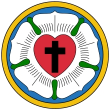       CIRKEVNÝ ZBOR ECAV NA SLOVENSKU MODRAZÁPIS KU KRSTU – DOSPELÁ OSOBASúčasťou ZÁPISU KU KRSTU sú súhlasy so spracovaním osobných údajov dotknutých osôb v zmysle Zákona č. 18/2018 z.z. z 29. novembra 2017 o ochrane osobných údajov a o zmene a doplnení niektorých zákonov.K R S T E N Á    O S O B AMENO A PRIEZVISKO KRSTENEJ OSOBYK R S T E N Á    O S O B ADátum narodeniaK R S T E N Á    O S O B AMiesto narodeniaK R S T E N Á    O S O B AAdresaK R S T E N Á    O S O B AKontakt (mobil, e-mail)R O D I Č I AOTEC (meno a priezvisko)R O D I Č I AVierovyznanie R O D I Č I AZamestnanie R O D I Č I AR O D I Č I AMATKA(meno a priezvisko)R O D I Č I ARodné priezviskoR O D I Č I AVierovyznanie R O D I Č I AZamestnanie R O D I Č I AR O D I Č I AAdresa rodičovK R S T N Í    R O D I Č I AKRSTNÝ SVEDOK I(meno a priezvisko)K R S T N Í    R O D I Č I ADátum a miesto konfirmácieK R S T N Í    R O D I Č I AVierovyznanie K R S T N Í    R O D I Č I AAdresaK R S T N Í    R O D I Č I AK R S T N Í    R O D I Č I AKRSTNÝ SVEDOK I(meno a priezvisko)K R S T N Í    R O D I Č I ADátum a miesto konfirmácieK R S T N Í    R O D I Č I AVierovyznanie K R S T N Í    R O D I Č I AAdresaDátum a čas krstuDátum a čas krstuPOZNÁMKY:POZNÁMKY:POZNÁMKY: